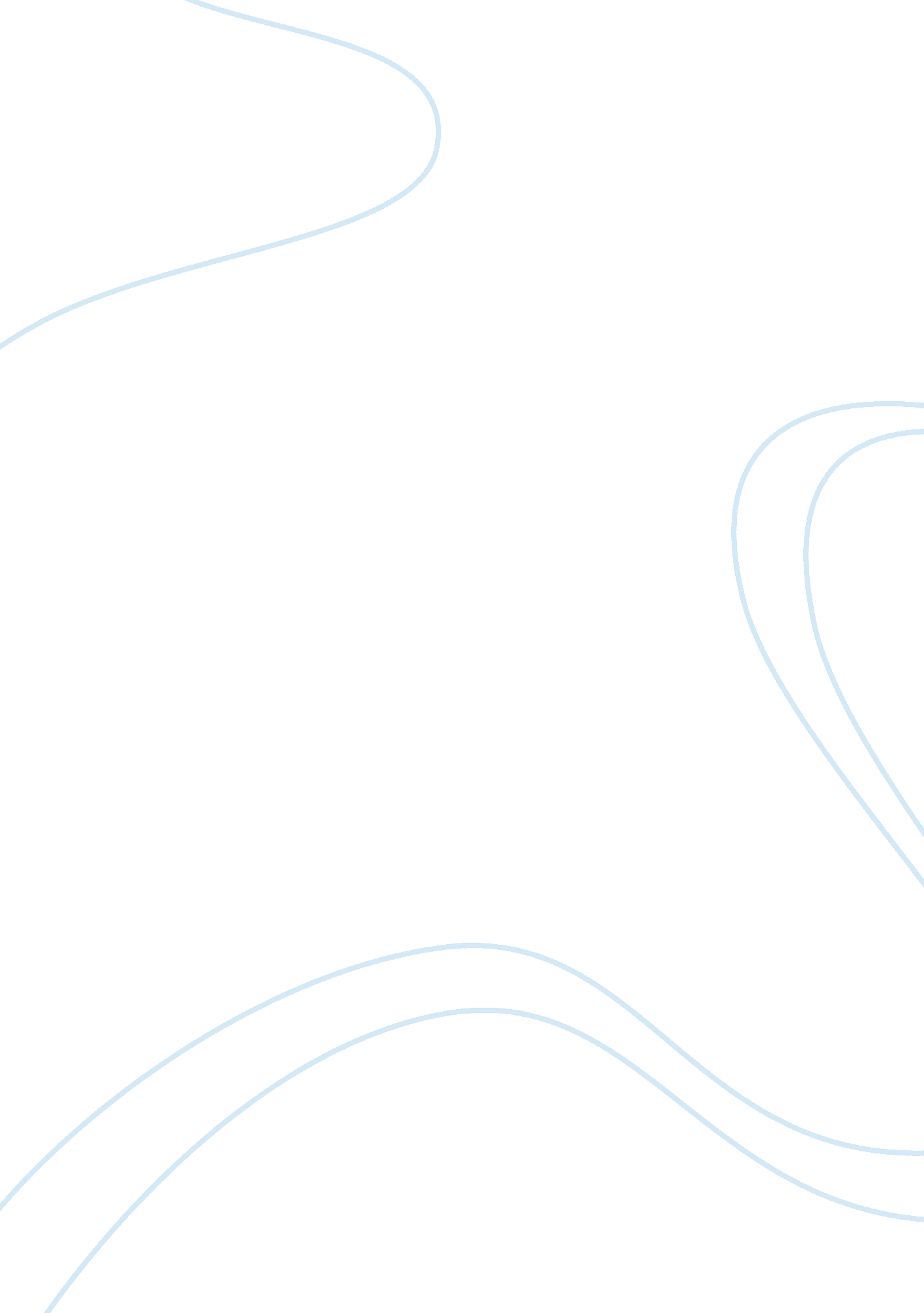 The immortal shieldLiterature, Mythology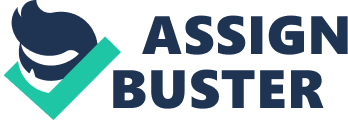 The Immortal shield - Why is it called “ Immortal" Shield? - Why did he (Homer) give a detailed description of the shield? - How does it answer the questions left unanswered at the end of the epic? o Why did it end with Hektor’s funeral? - Structure of the Epic — “ Spoilers" The Shield and The Iliad (Parallelism) o Broad, thick, well-fashioned o Shining rim, triple ply o Silver shoulder strap o Five wielded layers o Pictured on it the Earth, heaven, sea, unwearied sun, moon, waxing stars o Two Cities, Noble scenes (Troy & Greece/ Ilion and?) o Weddings in one (This could be Helen and Menelaos’ wedding) o Before or After the Trojan war? o Wartime then, whether to sack the town or treat for half all the treasures stored in the citadel o Ares led the way and Pallas Athena (Trojan & Greek Side) o Likely place for ambush — river — Akhilleus’ killing spree o Two lookouts — Spies? Or the Gods? o Or this could be the part about the lying dream ïƒ atack of the Greeks o Two lookouts killed the approaching sheeps(Trojans) ïƒ  Sheeps (Akhaian army) led by their herdsmen (Agamemnon) besiegers heard the sound of the cattle stampede (Akhilleus and the myrmidons)ïƒ  Battle lines were drawn (Trojan war!) ï‚§ Start of the war? — When Paris took Helen from Menelaos ï‚§ Akhilleus and Agamemnon’s disagreement o Here then strife & uproar joined the fray & ghostly Fate that kept a man with wounds alive (those who are saved by the Gods: Hektor, Paris, Athena’s son..) and one unwounded (Akhilleus) & another dragged by the heels through battle din in death (Hektor) o o 